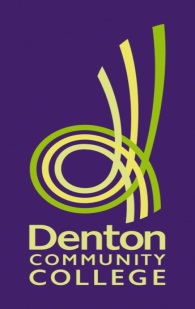 Dear Candidate,Thank you for expressing an interest in our vacancy. Please find attached the following documents:-Application FormJob Description & Person SpecificationBackground Information about our SchoolDenton Community College provides a happy, confident and successful learning community where students and staff are valued and challenged to achieve their personal best.We had our most recent Ofsted Inspection in October 2015 and we were judged as a ‘Good’ school.  The inspection and subsequent report confirm that we have achieved an important milestone in the improvement journey of our College. Below are some highlights of the report;“Good teaching means that students learn well and make good progress”“The headteacher, staff and governors share a commitment to ensure that the school provides the best possible learning and welfare for its students”“The school has a positive ethos and expectations of students and staff are high”“Leaders have ensured that school has improved and are determined that this will continue”“Students behave well in lessons and around school.  They look after the school buildings and facilities”Full copies are available by clicking here.  Further details about our College are available at www.dentoncommunitycollege.org.uk.  We hope that this information will give you an overview of the College with its many friendly students, a committed and hard-working staff and supportive Governing Body.Having read the job description and our background information sheet I hope that you feel able to proceed with your application, ensuring you complete the section on how you meet the Selection Criteria using no more than 1500 words.The closing date for applications for this post is 12:00 noon on 3rd May 2018Completed application forms should be returned via email at recruitment@dentoncommunitycollege.org.uk. The successful applicant will be subject to suitable references, DBS check and a medical check. Yours sincerely,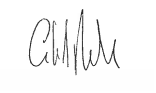 Greg RuleHeadteacherBackground Information – Denton Community CollegeDenton Community College is a 11 – 16, 1350 place mixed community high school. We opened in September 2010 and in January 2012 moved into our new state of the art building which has the latest up-to-date technology and resources.  In 2015 we were judged by Ofsted as a ‘Good’ school.Our Mission Statement Denton Community College provides a happy confident and successful learning community where everyone is valued and challenged to achieve their personal best.Our aim is to prepare young people to meet the challenges of being life-long learners, leaders, and good citizens who are able to meet the demands and expectations of a world that is ever changing. Learners will understand and believe in their own potential and will take responsibility for their learning and have pride in their development. Core ValuesOur core values of:  Responsibility, Respect and Integrity, Inclusion, Courtesy and Empathy will help prepare our students to meet the challenges of being life-long learners, leaders, and good citizens who:are actively concerned about othersare able to form good relationships based upon trust and respecthave a reasoned set of valueshave a positive self-image and are capable of fulfilling their aspirationsare able to make wise choices and lead a healthy lifeare able to become responsible adultsDenton Community College Organisation and StandardsThe college is organised around three distinct learning communities within the larger College. In each, learners feel a sense of belonging and purpose. Teams of staff spend dedicated time with students in each learning community to facilitate individualised learning programmes driven by agreed targets.  Mentoring and coaching ensure appropriate challenge and progress. High standards are expected and high aspirations are nurtured for all, learners and staff.DentonDenton is a town within the Metropolitan Borough of Tameside, in Greater Manchester. It is five miles (eight km) to the east of Manchester city centre, and has a population of around 27000. Historically part of Lancashire, Denton grew as a significant centre of hat manufacture, though today it is a predominantly residential town. Tameside does not have school catchment areas, Parents can choose any of the High schools within the Borough. The two predecessor schools (Two Trees Sports College and Egerton Park Arts College) have traditionally recruited students from their local geographical areas within the Town. Although the College does have an urban context it does not have challenges that some inner city areas present. The vast majority of our students are delightful who respond positively to firm boundaries and clear expectations. Our CommunityEmployee reward & benefitsThe College offers a high level of support and CPD to staff at all levels across the College.Staff have access to the on-site ‘Technogym’ Health Gym, Activity Gym including Climbing Wall and staff fitness sessions.Staff have access to Occupational Health, Fast Track Counselling & Physiotherapy.Staff are be eligible for Tameside Council employee benefits which include discounts to many local retailers, sport providers and restaurants.